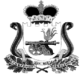 ОТДЕЛ ОБРАЗОВАНИЯ АДМИНИСТРАЦИИМУНИЦИПАЛЬНОГО ОБРАЗОВАНИЯ «КАРДЫМОВСКИЙ РАЙОН» СМОЛЕНСКОЙ ОБЛАСТИ                       ПРИКАЗ      от 09.06.2015	             №104-аОб исполнении решенийколлегии  ДепартаментаСмоленской  области по образованию,  науке   и делам             молодежи      В соответствии с решением коллегии Департамента Смоленской области по образованию, науке и делам молодежи от 26 мая 2015 года по вопросам: «Об итогах работы по духовно-нравственному воспитанию детей и молодежи на территории Смоленской области», «О методическом сопровождении преподавания учебных курсов духовной направленности и обеспечение инновационного аспекта духовно-нравственного воспитания через внеурочную деятельность в образовательных организациях», «Специфика реализации проекта непрерывного духовно-нравственного образования и воспитания на уровнях образовательной организации и органа управления в сфере образования» п р и к а з ы в а ю:Проанализировать работу по духовно-нравственному воспитанию в образовательных учреждениях и наметить совершенствование различных форм духовно-нравственного воспитания в рамках урочной и внеурочной деятельности.Разместить информацию об успешных практиках работы по реализации духовно-нравственного воспитания среди обучающихся и воспитанников на сайтах образовательных учреждений.Продолжить работу по внедрению региональных учебных курсов духовно-нравственной направленности.Организовать во всех общеобразовательных организациях изучение основ православной культуры во 2-4 классе в объеме 1 учебного часа внеурочной деятельности.При планировании и реализации духовно-нравственного образования использовать сетевую форму взаимодействия образовательных и иных организаций.     6. Контроль исполнения данного приказа оставляю за собой. Начальник Отдела образования                                В.В. Азаренкова       